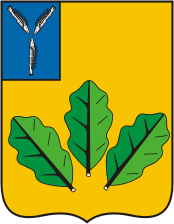 АДМИНИСТРАЦИЯ НОВОБУРАССКОГО МУНИЦИПАЛЬНОГО РАЙОНА САРАТОВСКОЙ ОБЛАСТИУправление образования администрации Новобурасского муниципального районаМуниципальное дошкольное образовательное учреждение «Детский сад с.Елшанка Новобурасского района Саратовской области»                                                                              412583, Саратовская область                                                                                        Новобурасский район, с.Елшанка                                                                      ул. Кооперативная д. 6                                                                      тел. (884557) 2- 44-46ПриказОт 01.09.2012	№ 51Об утверждении Положения «Об организации и координации методической, диагностической помощи семьям, воспитывающим детей дошкольного возраста на дому»С целью оказания методической, диагностической и консультативной помощи семьям, воспитывающим детей дошкольного возраста на дому, содействия в социализации детей дошкольного возраста не посещающих дошкольные образовательные учреждения П Р И К А З Ы В А Ю:1. Утвердить Положение «Об организации и координации методической, диагностической помощи семьям, воспитывающим детей дошкольного возраста на дому». Приложение №1.2. Воспитателям МДОУ Детский сад с.Елшанка Абраменко Н.В. и Косачевой Л.В. организовать консультационную работу для родителей, воспитывающих детей дошкольного возраста на дому.4. Контроль за исполнением данного приказа оставляю за собой.  Заведующий МДОУ                                              Н.В.КостинаС приказом ознакомлен:                                                                                                       Приложение №1                                                        Положение об организации и координации методической,диагностической и консультационной помощи семьям,воспитывающих детей дошкольного возраста на дому.Общие положенияНастоящее Положение об организации и координации методической, диагностической и консультационной помощи семьям, воспитывающим детей дошкольного возраста на дому (далее - Положение) регламентирует организацию методической, диагностической и консультативной помощи родителям (законным представителям), воспитывающим детей в возрасте от рождения до семи лет на дому.Настоящее Положение разработано в соответствии со следующими нормативными и правовыми актами:Конституцией РФ от 12.12.1993 г.;Конвенцией ООН о правах ребенка (ратифицирована Верховным Советом СССР от 13.06.1990 г.);Декларацией прав ребенка (принята Генеральной Ассамблеей 20.11.1959 г.);Законом Российской Федерации от 10.07.1992 № 3266-1 «Об образовании», с изменениями;Федеральным законом от 24.07.1998 № 124-ФЗ «Об основных гарантиях прав ребенка в Российской Федерации», с изменениями;Федеральным законом от 24.06.1999 №120-ФЗ «Об основах системы профилактики безнадзорности и правонарушений несовершеннолетних», с изменениями;Федеральным законом от 24.11.1995 №181-ФЗ «О социальной защите инвалидов в Российской Федерации», с изменениями;Распоряжением Правительства РФ от 07.02.2011 г. №163-Р «О Концепции Федеральной Целевой программы развития образования на 2011 – 2015 годы»;Постановлением Правительства РФ от 07.02.2011 г. № 61 «О Федеральной целевой программе развития образования на 2011 - 2015 годы»;Приказом Министерства образования и науки Российской Федерации от 27 октября 2011 года № 2562 «Об утверждении Типового положения о дошкольном образовательном учреждении»;Постановлением Главного государственного санитарного врача РФ 22.07.2010 № 91 «Об утверждении СанПиН 2.4.1.2660-10 «Санитарно-эпидемиологические требования к устройству, содержанию и организации режима работы в дошкольных организациях», с изменениями;Цель организации консультативной помощи для семей, воспитывающих детей дошкольного возраста на дому (далее – консультативная помощь) - оказание методической, диагностической и консультативной помощи семьям, воспитывающим детей с дошкольного возраста на дому .Основными задачами консультативной помощи являются:оказание консультативной помощи родителям (законным представителям), воспитывающим детей дошкольного возраста на дому, по различным вопросам воспитания, обучения и развития детей от рождения до 7 лет;распознавание, диагностирование проблем в развитии детей дошкольного возраста;содействие в социализации детей дошкольного возраста, не посещающих дошкольные образовательные учреждения;оказание всесторонней помощи родителям (законным представителям) детей возрасте от пяти до семи лет, не посещающих образовательные учреждения, в обеспечении равных стартовых возможностей при поступлении в школу;обеспечение взаимодействия между муниципальными образовательными учреждениями, реализующими основную общеобразовательную программу дошкольного образования, и другими организациями социальной и медицинской поддержки детей и родителей (законных представителей).повышение информированности родителей (законных представителей), воспитывающих детей дошкольного возраста на дому , о планах развития районной системы образования.Консультативная помощь организуется в Учреждении, реализующего основную общеобразовательную программу дошкольного образования.Учреждение:обеспечивает условия для организации работы;обеспечивает средствами публичного консультирования, информирование граждан по вопросам образования детей дошкольного возраста воспитывающихся на дому;предоставляет информационные материалы консультативных мероприятий для публикаций в средствах массовой информации.2. Организация деятельности  Консультативная работа организуется по приказу заведующего Учреждением с указанием режима работы, специалистов и по согласованию с Управлением образования.Общее руководство работой консультативной помощи возлагается на заведующего Учреждением.Управление и руководство организацией деятельности консультативной помощи осуществляется в соответствии с настоящим Положением и Уставом Учреждения.Заведующий Учреждением организует работу консультативных мероприятий, в том числе:обеспечивает работу консультативной помощи в соответствии с утвержденным графиком работы;изучает запрос семей, воспитывающих детей на дому,  разрабатывает годовой план работы консультативных мероприятий и контролирует его исполнение;обеспечивает дополнительное информирование населения через средства массовой информации о графике работы в Учреждении консультативной работы;назначает ответственных педагогов за подготовку материалов консультирования;- предоставляет информационные материалы консультативного центра для публикаций в средствах массовой информации5. Работа с семьями, воспитывающими детей на дому, проводится в различных формах: индивидуальных, групповых, подгрупповых.6. Непосредственную работу с семьей осуществляют специалисты Учреждения ( воспитатели, музыкальный руководитель).3. Основное содержание деятельности Учреждения, определяющее работу консультационной помощиОрганизация педагогической помощи родителям (законным представителям) в Учреждении строится на основе интеграции деятельности специалистов Учреждения: воспитателя, музыкального руководителя.Консультирование родителей (законных представителей) может проводиться одним или несколькими специалистами одновременно.В Учреждении организуются лектории, консультации, теоретические и практические семинары для родителей (законных представителей), диагностические обследования дошкольников специалистами Учреждения.Услуги,  предоставляемые Учреждением по оказанию методической,диагностической и консультационной помощи семьям, воспитывающим детей дошкольного возраста на дому:просвещение родителей (законных представителей) – информирование родителей, направленное на предотвращение возникающих семейных проблем и формирование педагогической культуры родителей с целью объединения требований к ребенку в воспитании со стороны всех членов семьи, формирование положительных взаимоотношений в семье;диагностика развития ребенка - психолого-педагогическое изучение ребенка, определение индивидуальных особенностей и склонностей личности, ее потенциальных возможностей, а также выявление причин и механизмов нарушений в развитии, социальной адаптации, разработка рекомендаций по дальнейшему развитию и воспитанию ребенка;консультирование (педагогическое) – информирование родителей о физиологических и психологических особенностях развития ребенка, основных направлениях воспитательных воздействий, преодолении кризисных ситуаций;проведение коррекционных и развивающих занятий на основе индивидуальных особенностей развития ребенка, направленных на обучение родителей организации воспитательного процесса в условиях семьи;публичное консультирование по типовым вопросам, поступивших при устном или письменном обращении.Публичное консультирование осуществляется по инициативе родителей (законных представителей), специалистов МДОУ.Публичное консультирование осуществляется посредством размещения материалов на интернет-сайте Учреждения, в средствах массовой информации, сети Интернет, посредством проведения семинаров (групповых консультаций).Заведующий Учреждением, в котором предоставляются консультации, ежегодно разрабатывает и утверждает график проведения семинаров (групповых консультаций) с определением должностных лиц, ответственных за организацию проведения семинаров. При разработке графика проведения семинаров (групповых консультаций) необходимо:выявить актуальные проблемные вопросы на основе анализа работы консультативной помощи;сформулировать тему семинара (групповой консультации), определить дату его проведения и согласовать с лицами, задействованными в мероприятии;определить специалиста, ответственного за проведение семинара (групповой консультации).5. Документация в организации консультативной помощиВ Учреждении ведется следующая документация, которую заполняют все специалисты ответственные за проведение консультаций:перспективный план работы консультативной помощи;расписание работы консультативных мероприятий;журнал учета работы консультативных мероприятий (приложение № 1),  журнал регистрации родителей (законных представителей), посещающих консультации (приложение № 2 ),статистический отчет о работе за год (приложение № 3).6. Управление и руководство консультативной работыРуководство консультативной работой осуществляется руководителем Учреждения, Учреждение работает под непосредственным руководством управления образования администрации Новобурасского муниципального района.7. Финансирование деятельности консультативного центраПлата родителей (законных представителей) за оказание услуг консультативного центра не устанавливается.Оплата труда специалистов консультативного центра и их материальное стимулирование осуществляется в пределах единого фонда оплаты труда Учреждения.                                                                                                 Приложение 1Журнал учета работы консультативных мероприятийПриложение 2Журнал регистрации родителей (законных представителей)посещающих консультацииПриложение 3Статистический отчет о работе за годСтатистический отчет должен содержать следующие разделы:- статистика посещаемости родителями консультационных мероприятий (возросла -убыла в течении года и в сравнении с предыдущим годом);- данные диагностики подготовки детей, не посещающих дошкольное образовательное учреждение к школе;- факты положительного влияния консультационной помощи семьям, воспитывающим детей дошкольного возраста на дому;- выявление недочетов в проделанной работе и пути решения возникших проблем;- другую статистическую и отчетную информацию на усмотрение руководителя МДОУ.График работыКонсультативного пункта педагогической помощи семьям, воспитывающих своих детей дошкольного возраста на дому. Консультативный пункт в М ДОУ Детский сад с.Елшанка  Новобурасского района Саратовской области расположен по адресу:Саратовская область, Новобурасский район, с.Елшанка, ул.Кооперативная , д.6  Записаться на консультацию можно позвонить по телефону:8 84557 2-44-46 в часы записи: с 10:00 до 11:00 13:00 до 14:00  Работает 3 раза в неделю, график составлен с учетом пожеланий родителей:План работы  Консультативного пункта  Муниципального  дошкольного  образовательного учреждения Детский сад с.Елшанка Новобурасского района Саратовской области  на 2012-2013 учебный год.№ п/пДата проведения мероприятия(тип мероприятия)Тема консультацииКоличество присутствующих.№ п/пФИО родителя (законного представителя)Дата проведения консультацииПодпись родителя (законного представителяДни неделиВремя приемаКабинетПонедельник10-00 до 11-30Кабинет для занятийСреда16-00 до 17-00Кабинет для занятийПятница10-00 до 11-30Музыкальный зал№МероприятияСрокОтветственные1Размещение информации на сайте дошкольного учреждения  и в СМИ об открытии Консультативного пункта и предварительная запись.Сентябрьс 03.09.2012г.Заведующая воспитатель2.«Рады познакомиться» особенности развития детей  дошкольного возраста«Это интересно» Экскурсия по дошкольному учреждению11 октябряв 11час.00мин.Заведующая воспитатель3.Заключение  договоров  с родителями (законными представителями)  Сентябрь – октябрьЗаведующая4.Проведение психолого – педагогической диагностикиВ течениеуч. года воспитатели6.Присутствие детей и  родителей(законных представителей)   во время  непосредственно – образовательной деятельности.В течениеуч. годаЗаведующая воспитатель7.Подборка педагогической и художественной литературы для родителей и детей.В течениеуч. годаСтарший воспитатель8.Приглашение детей на музыкальные праздники и  развлечения.В течениеуч. года воспитательМузыкальный руководитель9.Участие в спортивных праздниках, соревнованиях, эстафетах.В течениеуч. года воспитатель11.Приглашение детей на театрализованные постановки музыкально-театрализованного кружка, на театрализованные постановки в театральную пятницу.В течениеуч. года воспитательМузыкальный руководитель12.Проведение «Дней открытых дверей» для родителей, чьи дети воспитываются в семьях.1раз в 3мес. воспитательМузыкальный руководитель13.Анкетирование родителеймай воспитатель14.Подготовка информационных материалов для родителей(законных представителей) по вопросам воспитания и развития  детей дошкольного возраста(буклеты, брошюры, методические разработки, стенды)В течениеуч. года Воспитатель Музыкальный руководитель16.Индивидуальное и семейное консультирование родителей или лиц, их заменяющих, по вопросам воспитания, обучения и социальной адаптации.2 раза в месяц(2 и 4 пятница) Воспитатель Музыкальный руководитель17.Работа с документациейЗаполнение протоколов обследованияОформление текущей документацииВ течениеуч. года Воспитатель Музыкальный руководитель